06/05/2020	SEI/PF - 14618212 - Anexo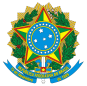 SERVIÇO PÚBLICO FEDERALMJSP - POLÍCIA FEDERALDIVISÃO DE REGISTRO MIGRATÓRIO - DRM/CGPI/DIREX/PFNOTIFICAÇÃOInteressado: EDWARD SHAUN JOYCE.Referência: Processo SEI nº 08704.000671/2022-79Conforme disposto no art. 33 da Lei nº 13.445, de 24 de maio de 2017, e art. 135/136 (escolher qual) c/c art. 138 do Dec. nº 9.199/17,Fica o(a) senhor(a) EDWARD SHAUN JOYCE., portador(a) documento de identificação de estrangeiro nº  G232239H (ATIVO), natural do(a) IRLANDA, nascido(a) aos 25/10/1979, filho(a) de MARTIN JOSEPH JOYCE e BRIDGET MARY THERESA O’CALLAGHAN, NOTIFICADO(A) a apresentar a sua defesa, no PRAZO DE 10 (DEZ) DIAS, no Procedimento de Perda de Autorização de Residência, em razão da ausência superior a dois anos do Brasil, conforme despacho 24982670, nos termos do art. 33 da Lei nº 13.445, de 24 de maio de 2017, e  art. 135 do Dec. nº 9.199/17.Em caso de não apresentação de defesa escrita, o processo correrá à revelia, independentemente do comparecimento do(a) no ficado(a).Os documentos relativos à defesa dos fatos imputados deverão ser apresentados em uma das unidades da Polícia Federal, pessoalmente ou se fazendo representar por advogado legalmente constituído, conforme inc. IV do art. 3º da Lei 9.784/99, fazendo referência ao Processo nº  08704.000671/2022-79 (SEI).A 	defesa 	poderá 	ser 	apresentada 	por 	meio 	eletrônico 	no 	endereço migracao.srgo@pf.gov.br.GUSTAVO GUIMARÃES ALVESAgente de Polícia Federal(assinar eletronicamente e enviar por e-mail a partir do SEI)OUCiente da notificação, consinto com a comunicação eletrônica por meio do e-mail: ___________@__________.Local______, data________.Assinatura: __________________RNM___________________Documento assinado eletronicamente por LIGIA NEVES AZIZ LUCINDO, Delegado(a) de Polícia Federal, em 04/05/2020, às 11:51, conforme horário oficial de Brasília, com fundamento no art. 6º, § 1º, do Decreto nº 8.539, de 8 de outubro de 2015.https://sei.dpf.gov.br/sei/controlador.php?acao=documento_imprimir_web&acao_origem=arvore_visualizar&id_documento=18333640&infra_siste…	1/2 06/05/2020	SEI/PF - 14618212 - Anexo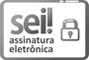 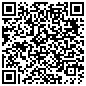 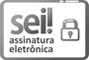 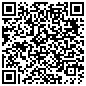 	Referência: Processo nº 08205.000729/2020-43	SEI nº 14618212https://sei.dpf.gov.br/sei/controlador.php?acao=documento_imprimir_web&acao_origem=arvore_visualizar&id_documento=18333640&infra_siste…	2/2